Temat tygodnia: "Wielkanoc"Zadania:1.Opowieść ruchowa "Pisklęta" Rodzic czyta dziecku opowieść, a zadaniem dziecka jest ilustrowanie gestami i ruchami treści opowiadania.Przykładowa opowieść:Wyobraźcie sobie, że jesteście pisklętami, które siedzą w środku jajka, w skorupce i śpią. Czujecie, że rośniecie, jest wam już w skorupce za ciasno, usiłujecie się z niej wydostać. Próbujecie dziobem i skrzydełkami, i nóżkami. Nagle udało się, wyglądacie ze skorupki na świat. Wykluliście się. Rozglądacie się ciekawie po świecie. Wystawiacie łebki do słońca, wygrzewacie się i odpoczywacie. Wydostanie się ze skorupki to nie taka prosta sprawa, wymaga wysiłku, czujecie, że jesteście bardzo głodni i spragnieni. Rozglądacie się za mamą- kwoką, ale nigdzie jej nie widać. Obok kanapy dostrzegacie pyszne ziarenka, idziecie tam szybciutko i dziobiecie, aż macie pełne brzuszki. Po drugiej stronie pokoju, dostrzegacie pojemniki z wodą, idziecie tam bardzo powoli, bo jesteście ociężali po obfitym posiłku. Pijecie powoli i zasypiacie. Przez sen słyszycie: kokokoko. Kto to? To przyszła mama kwoka. Ach, cóż za radość!Elżbieta Jaros2. Zabawa tropiąca "Szukamy zająca"Jest to zabawa typu ciepło- zimno. Rodzic ukrywa zajączka w pokoju, a dziecko szuka. Rodzic udziela wskazówek, mówiąc: ciepło, gdy dziecko zbliża się do zająca, lub: zimno, gdy oddala się od niego. Po odnalezieniu przez dziecko zająca może nastąpić zmiana ról.3. " Wielkanocny kosz"Rozmowa z dziećmi na temat nadchodzących świąt. Omówienie symboliki poszczególnych przedmiotów, które umieszczamy w koszyku Wielkanocnym.baranek- symbol zwycięstwababka wielkanocna- symbol umiejętnościwędliny- symbol zdrowiachrzan- symbolizuje siłę chleb- symbol dostatkusól- symbol oczyszczeniajaja- symbol odrodzenia, nowego życia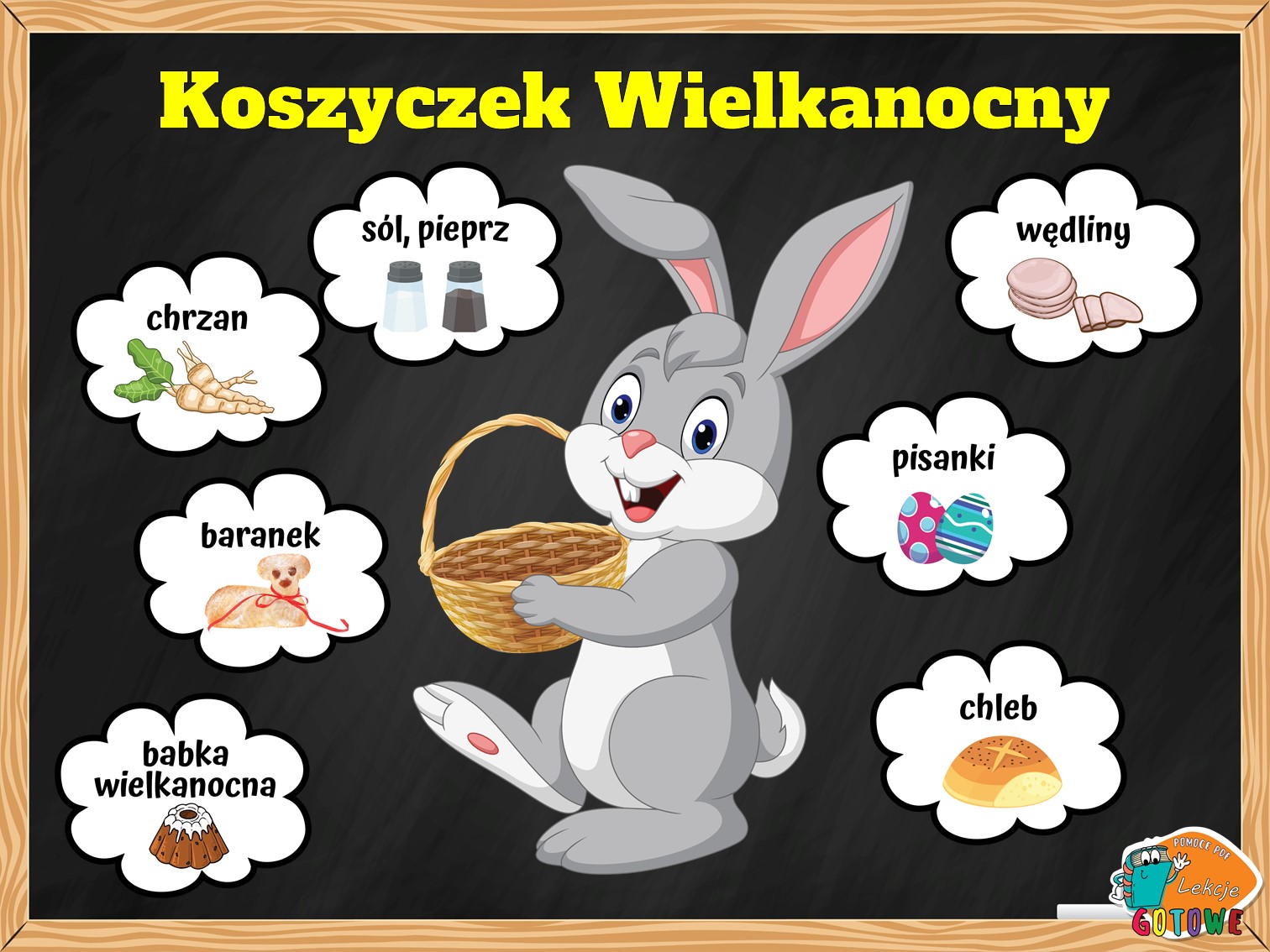 4. Zabawa ćwicząca spostrzegawczość " Wielkanocne puzzle"Dziecko wycina, a następnie układa zajączka z puzzli, może przeliczyć elementy.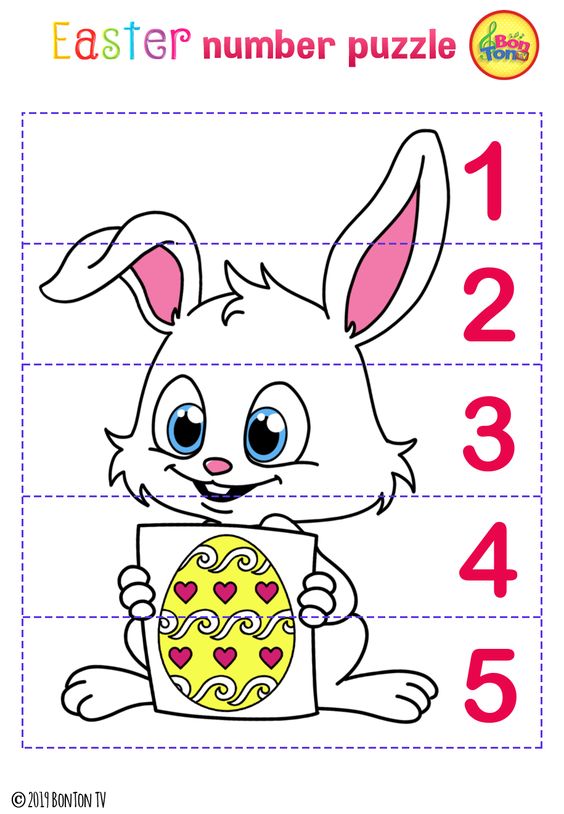 5. Ćwiczenia oddechowe "Ostrożnie jak z jajkiem"Zadaniem dziecka jest dmuchanie na jajko ( ew. piłeczkę pingpongową) tak, aby przeturlało się z jednego końca stolika na drugi, ale nie spadło.6. Co to znaczy być dobrym nie tylko od święta?- rozmowa inspirowana wierszem, nauka wiersza na pamięć.Rodzic recytuje wiersz:Jak dobrzeJak dobrze być dobrymna co dzień i w świętai myśleć o innych,i dbać o zwierzęta,mieć oczy otwartei słuchać serduszka,bo ono nie kłamiegdy szepcze do uszka.Choć nie ma co marzyći liczyć na cuda,że w życiu bez przerwybyć dobrym sie uda,lecz warto spróbowaćchoć troszkę. Dlaczego?Bo w życiu nad dobronic nie ma lepszego.Małgorzata StrzałkowskaRodzic opowiada o tym, co dobrego zrobiło dziecko, chwali je. Dziecko opowiada o tym, co czuje kiedy robi coś dobrego lub kiedy ktoś obok robi coś dobrego. Rodzic zachęca, aby dziecko opowiedziało o swoich doświadczeniach- co dobrego zrobiło lub co je dobrego spotkało od innych. Następnie dziecko uczy się na pamięć pierwszej zwrotki wiersza np. techniką " zabawa w echo" czyli powtarza za rodzicem lub "dokończ rym".7. Praca plastyczna "Wielkanocny zajączek"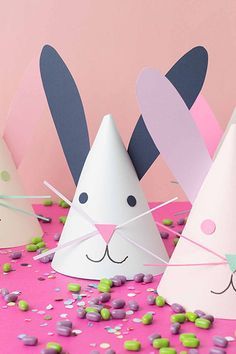 Do wykonania pracy potrzebne będą:biały karton A4, kolorowy papier, flamaster bądź kredkaZ białego kartonu formujemy stożek, z kolorowego papieru wycinamy uszy, oczy, nos i wąsy przyklejamy do stożka, na koniec rysujemy buźkę i gotowe.